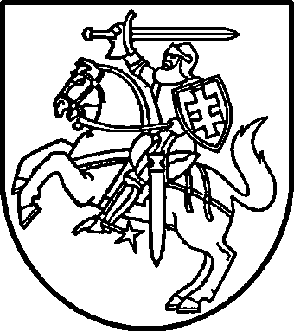 VALSTYBINIO SOCIALINIO DRAUDIMO FONDO VALDYBOSPRIE SOCIALINĖS APSAUGOS IR DARBO MINISTERIJOSDIREKTORIUSĮSAKYMASDĖL Valstybinio socialinio draudimo fondo valdybos prie Socialinės apsaugos ir darbo ministerijos DIREKTORIAUS 2011 m. liepos 5 d. įsakymo Nr. V-269 „Dėl Valstybinio socialinio draudimo valstybės lėšomis tvarkos aprašo patvirtinimo" pakeitimo2018 m. spalio 1 d. Nr. V-446VilniusVadovaudamasis Lietuvos Respublikos valstybinio socialinio draudimo įstatymo Nr. I-1336 4 ir 6 straipsnių pakeitimo įstatymo Nr. XIII-1391 2 straipsnio 1 ir 3 dalimis: 1. P a k e i č i u Valstybinio socialinio draudimo valstybės lėšomis tvarkos aprašą, patvirtintą Valstybinio socialinio draudimo fondo valdybos prie Socialinės apsaugos ir darbo ministerijos (toliau – Fondo valdyba) direktoriaus 2011 m. liepos 5 d. įsakymu Nr. V-269 „Dėl Valstybinio socialinio draudimo valstybės lėšomis tvarkos aprašo patvirtinimo“:1.1. išdėstau 3.16 papunktį taip:„3.16. Kariūnai – asmenys, kurie atlieka karo tarnybą studijuodami karo mokymo įstaigoje, - jų mokymosi ir pratybų laikotarpiu.“;1.2. išdėstau 3.17 papunktį taip:„3.17. Kursantai – asmenys, kurie mokosi pataisos pareigūnų profesinio mokymo įstaigoje arba vidaus reikalų profesinio mokymo įstaigoje ir yra pasirašę stojimo į vidaus tarnybą sutartį, - jų mokymosi ir pratybų laikotarpiu.“;1.3. išdėstau 3.22 papunktį taip: „3.22. Praktikantai – profesinių mokyklų mokiniai, aukštųjų mokyklų studentai ir asmenys, Užimtumo tarnybos prie Lietuvos Respublikos socialinės apsaugos ir darbo ministerijos (toliau - Užimtumo tarnyba) siųsti į profesinį mokymą ar profesinę reabilitaciją, – jų profesinės veiklos praktikos įstaigoje ar įmonėje laikotarpiu.“;1.4. išdėstau 8.1.5 papunktį taip:„8.1.5. kursanto – pataisos pareigūnų profesinio mokymo įstaiga ar vidaus reikalų profesinio mokymo įstaiga;“1.5. išdėstau 11.3 papunktį taip: „11.3. už praktikantus – asmenis, Užimtumo tarnybos siųstus į profesinį mokymą ar profesinę reabilitaciją – Užimtumo tarnyba, o praktikantus – profesinių mokyklų mokinius, aukštųjų mokyklų studentus – Lietuvos Respublikos švietimo ir mokslo ministerija ne vėliau kaip iki to kalendorinio mėnesio, kurį Fondo valdyba pateikė lėšų poreikį, paskutinės dienos;“ 1.6. išdėstau 11.6 papunktį taip: „11.6. už asmenis, kurie mokosi pataisos pareigūnų profesinio mokymo įstaigoje (kursantus) - Kalėjimų departamento prie Lietuvos Respublikos teisingumo ministerijos Mokymo centras ne vėliau kaip iki to kalendorinio mėnesio, kurį Fondo valdyba pateikė lėšų poreikį, paskutinės dienos;“1.7. išdėstau 11.7 papunktį taip: „11.7. už asmenis, kurie mokosi vidaus reikalų profesinio mokymo įstaigoje ir yra pasirašę stojimo į vidaus tarnybą sutartį (kursantus) – Lietuvos policijos mokykla, Valstybės sienos apsaugos tarnybos prie Lietuvos Respublikos vidaus reikalų ministerijos Pasieniečių mokykla, Ugniagesių gelbėtojų mokykla ne vėliau kaip iki to kalendorinio mėnesio, kurį Fondo valdyba pateikė lėšų poreikį, paskutinės dienos;“1.8. išdėstau 17 punktą taip:„17. VSD įmokos pagal Lietuvos Respublikos valstybinio socialinio draudimo fondo biudžeto rodiklių patvirtinimo įstatyme nustatytus socialinio draudimo įmokų tarifus mokamos iš valstybės institucijoms patvirtintų Lietuvos Respublikos valstybės biudžeto asignavimų. Minėtų įmokų dydis skaičiuojamas atitinkamai nuo valstybės tarnautojo ar profesinės karo tarnybos kario 0,5 pareiginės algos arba pagal delegavimo sutartį deleguoto asmens 0,5 darbo užmokesčio, arba Respublikos Prezidento 0,5 darbo užmokesčio, o kai nurodytos 0,5 pareiginės algos ar 0,5 darbo užmokesčio suma nesiekia MMA, – nuo MMA.“; 1.9. išdėstau 46 punktą taip: „46. Kalėjimų departamento prie Lietuvos Respublikos teisingumo ministerijos Mokymo centras teikia 1-SD ir 2-SD pranešimus apie asmenis, kurie mokosi pataisos pareigūnų  profesinio mokymo įstaigoje ir yra pasirašę stojimo į vidaus tarnybą sutartį (kursantus);“1.10. išdėstau 47 punktą taip: „47. Lietuvos policijos mokykla, Valstybės sienos apsaugos tarnybos prie Lietuvos Respublikos vidaus reikalų ministerijos Pasieniečių mokykla, Ugniagesių gelbėtojų mokykla teikia 1-SD ir 2-SD pranešimus apie asmenis, kurie mokosi vidaus reikalų profesinio mokymo įstaigoje ir yra pasirašę stojimo į vidaus tarnybą sutartį (kursantus);“1.11. išdėstau 49 punktą taip: „49. Draudėjas, pas kurį asmuo atlieka savanorišką praktiką, Lietuvos Respublikos užimtumo įstatymo nustatyta tvarka teikia 1-SD ir 2-SD pranešimus apie savanoriškos praktikos atlikimo pradžią ir pabaigą.“2. N u s t a t a u, kad šio įsakymo 1 punktas įsigalioja 2019 m. sausio 1 d.3.  Į p a r e i g o j u:3.1. Fondo valdybos Teisės skyrių pateikti šį įsakymą Teisės aktų registrui;3.2. Fondo valdybos Klientų aptarnavimo valdymo skyrių šį įsakymą paskelbti Fondo valdybos interneto svetainėje;3.3. Fondo valdybos Komunikacijos skyrių šį įsakymą paskelbti Valstybinio socialinio draudimo fondo administravimo įstaigų intraneto svetainėje; 3.4. Fondo valdybos Informacinės sistemos eksploatavimo ir informacijos valdymo skyrių šį įsakymą išsiųsti Fondo valdybos direktoriaus pavaduotojams, Fondo valdybos vyriausiajai patarėjai, Fondo valdybos skyriams, Valstybinio socialinio draudimo fondo valdybos teritoriniams skyriams ir kitoms Valstybinio socialinio draudimo fondo administravimo įstaigoms bei Lietuvos Respublikos socialinės apsaugos ir darbo ministerijai.Direktorius 		 Mindaugas Sinkevičius 